Муниципальное бюджетное общеобразовательное учреждение «Кириковская средняя школа».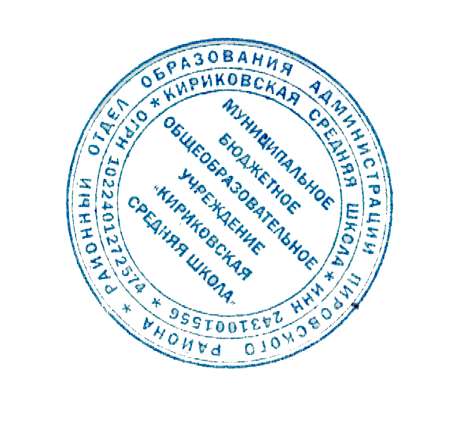 Рабочая программа внеурочной деятельности «Мир проектов» для  обучающихся 5 класса муниципального бюджетного общеобразовательного учреждения «Кириковская средняя школа»Направление:  социальноеСоставил:                      учитель Пистер Дарья Владимировна2022-2023 учебный год.Пояснительная записка.Настоящая программа внеурочной деятельности «Мир проектов» составлена на основании составлена на основании основной образовательной программы основного общего образования муниципального бюджетного общеобразовательного учреждения «Кириковская средняя школа»   от 31.05.2022 года, утвержденной приказом по учреждению № 208 от 08.08.2022 г., плана внеурочной деятельности муниципального бюджетного общеобразовательного учреждения «Кириковская средняя школа»На реализацию настоящей программы внеурочной деятельности на уровне основного общего образования отводится по 34 часа в год в каждом классе с 5 по 9.Новые стандарты образования предполагают внесение значительных изменений в структуру и содержание, цели и задачи образования, смещение акцентов с одной задачи — вооружить учащегося знаниями — на другую — формировать у него общеучебные умения и навыки как основу учебной деятельности. Учебная деятельность школьника должна быть освоена им в полной мере, со стороны всех своих компонентов: ученик должен быть ориентирован на нахождение общего способа решения задач (выделение учебной задачи), хорошо владеть системой действий, позволяющих решать эти задачи (учебные действия); уметь самостоятельно контролировать процесс своей учебной работы (контроль) и адекватно оценивать качество его выполнения (оценка), только тогда ученик становится субъектом учебной деятельности. Одним из способов превращения ученика в субъект учебной деятельности является его участие в исследовательской и проектной деятельности. Проектная деятельность является средством освоения действительности, её главные цели – установление истины, развитие умения работать с информацией, формирование исследовательского стиля мышления Результатом этой деятельности является формирование познавательных мотивов, исследовательских умений, субъективно новых для учащихся знаний и способов деятельности.   Исследовательская практика ребенка интенсивно может развиваться в сфере дополнительного образования на внеклассных и внеурочных занятиях.     Исследовательская деятельность позволяет привлекать к работе разные категории участников образовательного процесса (учащихся, родителей, учителей), создает условия для работы с семьей, общения детей и взрослых, их самовыражения и самоутверждения, развития творческих способностей, предоставляет возможность для отдыха и удовлетворения своих потребностей.Актуальность проектной деятельности сегодня осознается всеми. ФГОС нового поколения требует использования в образовательном процессе технологий деятельностного типа, методы проектно-исследовательской деятельности определены как одно из условий реализации основной образовательной программы общего образования. Актуальность программы также обусловлена ее методологической значимостью. Знания и умения, необходимые для организации проектной и исследовательской деятельности, в будущем станут основой для организации научно-исследовательской деятельности в вузах, колледжах, техникумах и т.д.Программа позволяет реализовать актуальные в настоящее время компетентностный, личностно-ориентированный, деятельностный подходы.          Цель программы: создание условий для успешного освоения учениками основ проектно-исследовательской деятельности.        Задачи программы:•	формировать представление об исследовательском обучении как ведущем способе учебной деятельности;•	 обучать специальным знаниям, необходимым для проведения самостоятельных исследований;•	формировать и развивать умения и навыки исследовательского поиска;•	развивать познавательные потребности и способности, креативность,•	развивать коммуникативные навыки (партнерское общение);•	формировать навыки работы с информацией (сбор, систематизация, хранение, использование);•	формировать умения оценивать свои возможности, осознавать свои интересы и делать осознанный выбор.В процессе прохождения курса формируются умения и навыки самостоятельной исследовательской деятельности; умения формулировать проблему исследования, выдвигать гипотезу; навыки овладения методикой сбора и оформления найденного материала; навыки овладения научными терминами в той области знания, в которой проводиться исследование; навыки овладения теоретическими знаниями по теме своей работы и шире; умения оформлять доклад, исследовательскую работу.Результаты  освоения курса внеурочной деятельности.ЛичностныеУ школьников будут сформированы:• учебно-познавательный интерес к новому учебному материалу и способам решения новой задачи;• ориентация на понимание причин успеха во внеучебной деятельности, в том числе на самоанализ и самоконтроль результата, на анализ соответствия результатов требованиям конкретной задачи;• способность к самооценке на основе критериев успешности внеучебной деятельности;• чувство прекрасного и эстетические чувства на основе знакомства с мировой и отечественной художественной культурой.Ученик получит возможность для формирования:• внутренней позиции школьника на уровне положительного отношения к школе, понимания необходимости учения, выраженного в преобладании учебно-познавательных мотивов и предпочтении социального способа оценки знаний;• выраженной устойчивой учебно-познавательной мотивации учения;• устойчивого учебно-познавательного интереса к новым общим способам решения задач;• адекватного понимания причин успешности/неуспешности внеучебной деятельности;• осознанных устойчивых эстетических предпочтений и ориентации на искусство как значимую сферу человеческой жизни.РегулятивныеОбучающиеся научатся:• планировать свои действия в соответствии с поставленной задачей и условиями ее реализации, в том числе во внутреннем плане; • учитывать установленные правила в планировании и контроле способа решения;• осуществлять итоговый и пошаговый контроль по результату;• оценивать правильность выполнения действия на уровне адекватной ретроспективной оценки соответствия результатов требованиям данной задачи и задачной области;• адекватно воспринимать предложения и оценку учителей, товарищей, родителей и других людей;• различать способ и результат действия.Ученик получит возможность научиться:• в сотрудничестве с учителем ставить новые учебные задачи;• проявлять познавательную инициативу в учебном сотрудничестве;• самостоятельно адекватно оценивать правильность выполнения действия и вносить необходимые коррективы в исполнение как по ходу его реализации, так и  в конце действия.ПознавательныеНаучатся:• осуществлять поиск необходимой информации для выполнения внеучебных заданий с использованием учебной литературы и в открытом информационном пространстве, энциклопедий, справочников (включая электронные, цифровые), контролируемом пространстве Интернета;• осуществлять запись (фиксацию) выборочной информации об окружающем мире и о себе самом, в том числе с помощью инструментов ИКТ;• строить сообщения, проекты  в устной и письменной форме; • проводить сравнение и классификацию по заданным критериям;• устанавливать причинно-следственные связи в изучаемом круге явлений;• строить рассуждения в форме связи простых суждений об объекте, его строении, свойствах.Ученик получит возможность научиться:• осуществлять расширенный поиск информации с использованием ресурсов библиотек и сети Интернет; • записывать, фиксировать информацию об окружающем мире с помощью инструментов ИКТ;• осознанно и произвольно строить сообщения в устной и письменной форме; • осуществлять выбор наиболее эффективных способов решения задач в зависимости от конкретных условий;• осуществлять синтез как составление целого из частей, самостоятельно достраивая и восполняя недостающие компоненты;• строить логическое рассуждение, включающее установление причинно-следственных связей;КоммуникативныеОбучающиеся научатся;• адекватно использовать коммуникативные, прежде всего – речевые, средства для решения различных коммуникативных задач, строить монологическое сообщение, владеть диалогической формой коммуникации, используя,  в том числе средства и инструменты ИКТ и дистанционного общения;• допускать возможность существования у людей различных точек зрения, в том числе не совпадающих с его собственной,  и ориентироваться на позицию партнера в общении и взаимодействии;• учитывать разные мнения и стремиться к координации различных позиций в сотрудничестве;• формулировать собственное мнение и позицию;• договариваться и приходить к общему решению в совместной деятельности, в том числе в ситуации столкновения интересов;• задавать вопросы;• использовать речь для регуляции своего действия;• адекватно использовать речевые средства для решения различных коммуникативных задач, строить монологическое высказывание, владеть диалогической формой речи.Ученик получит возможность научиться:• учитывать разные мнения и интересы и обосновывать собственную позицию;• понимать относительность мнений и подходов к решению проблемы;• аргументировать свою позицию и координировать ее с позициями партнеров в сотрудничестве при выработке общего решения в совместной деятельности;• задавать вопросы, необходимые для организации собственной деятельности и сотрудничества с партнером;• осуществлять взаимный контроль и оказывать в сотрудничестве необходимую взаимопомощь;• адекватно использовать речь для планирования и регуляции своей деятельности;• адекватно использовать речевые средства для эффективного решения разнообразных коммуникативных задач.Возможные результаты проектной деятельности учащихся:альбом, газета, журнал, коллаж, выставка коллекция, костюм, макет, модель, плакат, серия иллюстраций, сказка, справочник, стенгазета.Содержание программы внеурочной деятельностиЧто такое проект? (2ч.) Что такое учебный проект. Основные теоретические сведения, термины. Виды проектов.  Этапы работы над проектом.Модуль «Как работать вместе» (4ч.) Тема 1.Что такое команда? (2ч.)Понятия команды и группы. Приемы установления взаимопонимания и демонстрации готовности к взаимодействию. Определение правил командного поведения. Зона личного комфорта.  Практическая деятельность учащихся: составляют правила работы в команде. Тема 2.«Кто со мной?» (2ч.) Роль договора при эффективном взаимодействии. Принятие правил совместной работы. «Ведущий» и «ведомый» во взаимодействии. Роль «ярлыков» в общении.  Практическая деятельность учащихся: создают кроссворд  по ПДД, распределение роли, работают в команде, анализируют работу. Тема 3. Творческий проект «Визитная карточка класса» (3ч.) Практическая деятельность учащихся: разрабатывают сценарий, распределяют обязанности и репетируют, представляют проект-выступление.Модуль «От проблемы к цели»(11ч.)  Тема 1.Описание ситуации. Постановка проблемы (3ч) Что такое ситуация. Описание ситуации от имени вымышленного героя. Что такое признак ситуации. Выделение признаков ситуации. Желаемая и реальная ситуации. Анализ реальной ситуации. Обоснование желаемой ситуации. Практическая деятельность учащихся: описывают и анализируют ситуацию в рамках текущего проекта Тема 2.От проблемы к цели(3ч.) Противоречия и проблема. Что такое цель. Как сформулировать цель. Реальные способы достижения цели. Свидетельства достижения цели. Риски. Практическая деятельность учащихся: описывают актуальность и цель в рамках текущего проекта Тема 3.Планирование деятельности (3ч.) Постановка задачи, разбиение задачи на шаги. Составление плана деятельности. Практическая деятельность учащихся: формулируют задачи и составляют план работы над  текущим проектом. Тема 4. Ресурсы(2ч.)Что такое ресурсы. Виды ресурсов(информационные, трудовые, материальные). Планирование ресурсов. Практическая деятельность учащихся: описывают ресурсы текущего проекта.Модуль «Работа со справочной литературой» (4ч.) Тема 1. Знакомство с видами справочной литературы и со способами размещения информации в справочной литературе (3ч.) Виды справочной литературы (словарь, справочник, энциклопедия). Особенности словарных статей в разных источниках информации. Поиск информационных лакун. Оформление ссылок.Составление справочника по теме. Поиск не достающей информации. Практическая деятельность учащихся: организуют информацию, предоставленную  учителем, в справочник; презентация созданного учащимися справочника. Тема 2. Индивидуальный алгоритм работы со справочной литературой(1ч.) Практическая деятельность учащихся: составляют индивидуальный алгоритм  работы со справочной литературой.Модуль «Основы риторики и публичного выступления»  (5ч.)             Тема 1. Планирование публичного выступления(4 ч.) Разработка плана публичного выступления. Этапы речи и их задачи. Примеры в выступлении. Заключительная часть выступления. Вопросы. Советы психолога. Практическая деятельность учащихся: разработка плана  и текста публичного выступления текущего проекта. Тема 2. Публичное представление проекта (1ч.) Практическая деятельность учащихся: выступают на школьной научно-практической конференции. Модуль «Сам себе эксперт» (5ч.)                                                                                                     Тема 1. Оценка по эталону (1ч.) Эталон. Оценка. Отметка. Практическая деятельность учащихся: составляют эталон по предложенному заданию, проверяют работы по эталону. Тема 2.Критерии оценки. Оценка продукта деятельности(4ч.) Субъективная оценка. Критерии оценки. Критерии оценки продукта проектной деятельности. Способ оценки. Практическая деятельность учащихся: оценивают по критериям проект.4.Тематическое  планированиеПояснение к тематическому планированию.Учитель (классный руководитель) вправе самостоятельно выбирать форму мероприятия, в рамках обозначенной в тематическом планировании темы. В целях более эффективной реализации занятий сходных по содержанию возможна кооперация классных руководителей и проведение занятий с объединением классов. В связи с чем, конкретные сроки проведения внеурочных занятий в тематическом планировании не указаны и определяются учителем самостоятельно.СОГЛАСОВАНО:заместитель директора по учебно-воспитательной работе Сластихина Н.П._______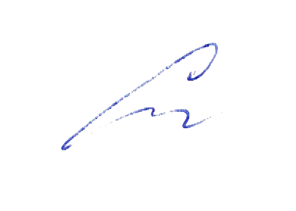 «31» августа 2022г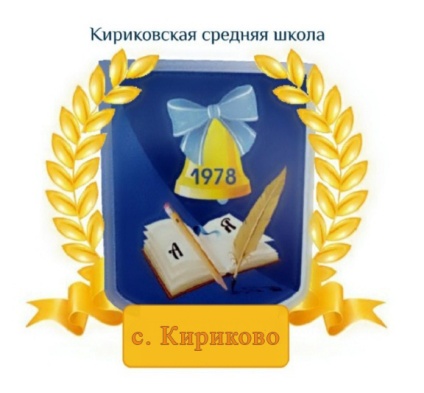 УТВЕРЖДАЮ:Директор муниципального бюджетного общеобразовательного учреждения «Кириковская средняя школа»_________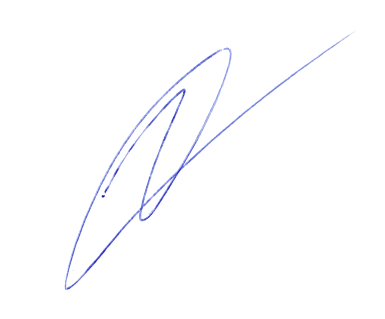 Ивченко О.В.«31» августа 2022 года№ТемаФормы организации  деятельностиДатаЧто такое учебный проект. Виды проектов.Лекция, демонстрация02.09Этапы работы над проектом.Презентация09.09Модуль «Как работать вместе» (7ч.)Модуль «Как работать вместе» (7ч.)Модуль «Как работать вместе» (7ч.)Модуль «Как работать вместе» (7ч.)Что такое команда? Определение правил командного поведения.Семинар16.09Команда и зона личного комфорта. Конверт вопросов23.09Кто со мной?Беседа, интерактивная игра30.09Практическая работа в команде.Практическая работа07.10Творческий проект «Визитная карточка класса».Репетиция. Защита проекта14.10Творческий проект «Визитная карточка класса».Репетиция. Защита проекта21.10Творческий проект «Визитная карточка класса».Репетиция. Защита проекта28.10Модуль «От проблемы к цели»(11ч.)Модуль «От проблемы к цели»(11ч.)Модуль «От проблемы к цели»(11ч.)Модуль «От проблемы к цели»(11ч.)Ситуация и проблема. Практическая работа «Описание ситуации».Практическая работа11.11Желаемая ситуация. Практическая работа «Признаки желаемой ситуации».Практическая работа18.11Анализ реальной ситуации. Постановка проблемы.Лекция, демонстрация25.11Практическая работа «Постановка цели».  Практическая работа02.12Способ достижения цели.Лекция, демонстрация09.12Свидетельства достижения цели. Риски.Дискуссия16.12Постановка задачи, разбиение задачи на шаги.  Лекция, демонстрация23.12Практическая работа «Составление плана деятельности».Практическая работа13.01Практическая работа «План работы над  текущим проектом».Практическая работа20.01Виды ресурсов.Лекция, демонстрация27.01Практическая работа «Планирование ресурсов».Практическая работа03.02Модуль «Работа со справочной литературой» (4ч.)Модуль «Работа со справочной литературой» (4ч.)Модуль «Работа со справочной литературой» (4ч.)Модуль «Работа со справочной литературой» (4ч.)Виды справочной литературы.Экскурсия в библиотеку10.02Размещение информации в справочной литературе.Лекция, демонстрация17.02Практическая работа «Поиск информации. Оформление ссылок».Практическая работа03.03Практическая работа «Индивидуальный алгоритмработы со справочной литературой».Практическая работа10.03Модуль «Основы риторики и публичного выступления» (5ч.)Модуль «Основы риторики и публичного выступления» (5ч.)Модуль «Основы риторики и публичного выступления» (5ч.)Модуль «Основы риторики и публичного выступления» (5ч.)Разработка плана выступления.Практическая работа17.03Примеры в выступлении. Смысловые части выступления.Презентация, семинар24.03Этапы речи и их задачи. Практическая работа «Вступительная часть выступления».Практическая работа07.04Заключительная часть выступления. Вопросы. Практическая работа «Составление заключительной части выступления».Практическая работа14.04Практическая работа «Публичное представление проекта».Малая конференция21.04Модуль «Сам себе эксперт» (5ч.)Модуль «Сам себе эксперт» (5ч.)Модуль «Сам себе эксперт» (5ч.)Модуль «Сам себе эксперт» (5ч.)Эталон. Оценка. Отметка. Практическая работа «Составление эталона»Практическая работа28.04Субъективная оценка. Критерии оценки.Лекция, демонстрация05.05Характеристики продукта.Лекция, демонстрация12.05Критерии оценки продукта проектной деятельности. Практическая работа «Оценка деятельности по критериям».Конверт вопросов18.05«Формула успешной деятельности».Чаепитие19.05